                Қ А Р А Р                                                    ПОСТАНОВЛЕНИЕ            06.08. 2020 йыл                         № 41                06.08.2020 годаОб отмене постановления главы сельского поселения Удрякбашевский сельсовет муниципального района Благоварский район от 16.08.2018 года №32 «Об утверждении Положения о старостах сельских населенных пунктов сельского поселения Удрякбашевский сельсовет муниципального района Благоварский район Республики Башкортостан»В целях приведения нормативных правовых актов сельского поселения Удрякбашевский сельсовет муниципального района Благоварский район Республики Башкортостан в соответствие с действующим законодательством Российской Федерации и Республики БашкортостанПОСТАНОВЛЯЮ:1. В связи с принятием решения Совета сельского поселения Удрякбашевский сельсовет муниципального района Благоварский район Республики Башкортостан от 29.07.2020 N 12-94 «Об утверждении Положения о старостах сельских населенных пунктов, входящих в состав сельского поселения Удрякбашевский сельсовет муниципального района Благоварский район Республики Башкортостан» постановление главы сельского поселения Удрякбашевский сельсовет муниципального района Благоварский район от 16.08.2018 года №32 «Об утверждении Положения о старостах сельских населенных пунктов сельского поселения Удрякбашевский сельсовет муниципального района Благоварский район Республики Башкортостан» считать утратившим силу.2. Опубликовать настоящее Постановление на официальном сайте сельского поселения Удрякбашевский сельсовет муниципального района Благоварский район Республики Башкортостан  http://udryakbash.ru/.3. Настоящее Постановление вступает в силу после его официального опубликования. Глава  сельского поселенияУдрякбашевский сельсовет                                                         Р.Р. ИшбулатовБАШКОРТОСТАН РЕСПУБЛИКАҺЫБЛАГОВАР РАЙОНЫ МУНИЦИПАЛЬ РАЙОНЫНЫҢӨЙЗӨРӘКБАШ  АУЫЛ СОВЕТЫ АУЫЛ БИЛӘМӘҺЕ ХӘКИМИӘТЕ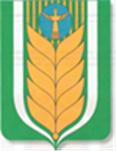 АДМИНИСТРАЦИЯСЕЛЬСКОГО  ПОСЕЛЕНИЯУДРЯКБАШЕВСКИЙ  СЕЛЬСОВЕТ МУНИЦИПАЛЬНОГО РАЙОНА БЛАГОВАРСКИЙ РАЙОНРЕСПУБЛИКА БАШКОРТОСТАН452733,  Өйзөрәкбаш ауылы,Үзәқ урам, 31/1Тел. (34747) 2-83-72,E-mail: udrjakbashsp_blag@mail.ru452733, с. Удрякбаш,ул. Центральная, 31/1Тел. (34747) 2-83-72,E-mail: udrjakbashsp_blag@mail.ru